PENGARUH BIMBINGAN KELOMPOK TEKNIK ROLE PLAYING TERHADAPAKHLAK TERPUJI PADA SISWA KELAS XII SMK AL-WASHLIYAH 4 MEDAN T.A 2018/2019SKRIPSIOleh :NUR KHAIRANINPM. 141484081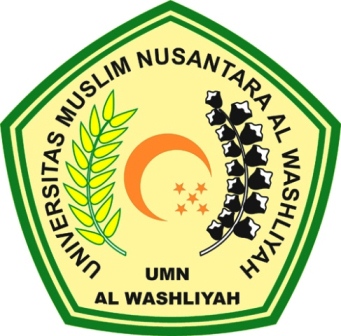 FAKULTAS KEGURUAN DAN ILMU PENDIDIKANUNIVERSITAS MUSLIM NUSANTARA AL-WASHLIYAHMEDAN 2018FAKULTAS KEGURUAN DAN ILMU PENDIDIKANUNIVERSTIAS MUSLIM NUSANTARA AL WASHLIYAHTANDA PERSETUJUAN NAMA	:	NurbaityNPM	:	141484112JURUSAN	:	FKIPPROGRAM STUDI	:	Bimbingan dan Konseling JENJANG PENDIDIKAN	: Strata Satu ( S-1) JUDUL	:	Pengaruh Bimbingan Kelompok Teknik Role Playing Terhadap Keterbukaan Diri Dalam Komunikasi Antar Pribadi  Pada Siswa VIII SMPN 2 LAWE ALAS Tahun Ajaran 2018-2019Pembimbing IDrs.Iskandar Zulkarnaen,M.Pd  Pembimbing II, Rini Hayati,S.Pd,M.Pd,KonsDiuji pada Tanggal :Judisium                 :Ketua H.Hardi Mulyono,SE.,M.A.PSekretarisDrs. Mhd. Ayyub Lubis,M.Pd.,P.hD